STATE OF NEVADA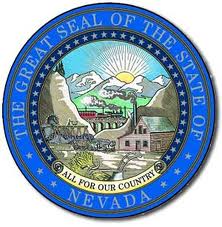 NEVADA DEPARTMENT OF PUBLIC SAFETY, DIVISION OF EMERGENCY MANAGEMENTMEETING AGENDAFEMA-STATE COORDINATIONSEPTEMBER 8, 2014 FLOODING EVENT FEMA-4202-DR-NVName of Organizations:	Nevada Division of Emergency Management, Federal Emergency Management Agency (FEMA) Date and Time of Meeting:  Wednesday, November 19, 2014 at 10amTeleconference Call Phone Number: 1-877-402-9753, Pass Code: 5109100Location:Nevada Task Force 1 – FEMA Urban Search and Rescue Office3955 North Pecos RoadLas Vegas, NV 89115The FEMA-State Coordination Meeting is a meeting conducted between the Nevada Division of Emergency Management (NDEM) and Federal Emergency Management Agency (FEMA) to WELCOME AND INTRODUCTIONS – Department of Public Safety, Division of Emergency Management (NDEM), Federal Emergency Management Agency (FEMA) GAME PLAN Applicants’ BriefingKick-Off MeetingWriting Project WorksheetsJOINT FIELD OFFICE Concepts of Virtual Joint Field OfficeWork Station Set-UpWork HoursHoliday ScheduleREQUIRED ITEMS FormsPlansUpdates for administrative plansFEMA – State AgreementState – Local Agreement(s)COST SHARE WITH TRIBES POSSIBLE APPEAL FOR CLARK COUNTY MITIGATIONENVIRONMENTAL AND HISTORIC PRESERVATIONMEDIA INQUIRIESTRAININGSTATE-TRIBAL AGREEMENTTRIBAL SUB-GRANTEE